BỘ GIÁO DỤC VÀ ĐÀO TẠOLÝ LỊCH SINH VIÊN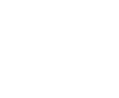 Trường:………………………………………………………...Khoa:…………………………………………………………...Họ tên:………………………………………………………….THÔNG TIN CÁ NHÂNNgày tháng năm sinh:……………………… 	2. Giới tính:……………………………...3. Nơi sinh:…………………………………… 	4. Dân tộc:……………………………….5. Hộ khẩu thường trú:……………………………………………………………………….6. Chỗ ở hiện nay:……………………………………………………………………………7. Số CMND/CCCD:…....................................	8. Điện thoại cá nhân:……………………9. Địa chỉ Email:……………………………………………………………………………..10. Số điện thoại gia đình (Liên lạc trong trường hợp khẩn cấp:……………………………11. Số tài khoản ngân hàn cá nhân (nếu có)………………………(phải đứng tên sinh viên)Tại ngân hàng:………………………………Tên chi nhánh:……………………………….12. Ước mơ và dự định trong tương lai:……………………………………………………..……………………………………………………………………………………………….THÔNG TIN VỀ GIA ĐÌNH1. Họ tên cha: ..... ………………………………..	Năm sinh:...........................................Nghề nghiệp:………………………………….	Điện thoại: ..........................................2. Họ tên mẹ:...... ……………………………….. 	Năm sinh:...........................................Nghề nghiệp:………………………………….   	Điện thoại: ..........................................3.  Anh chị em ruột (Họ tên, tuổi và nghề nghiệp của từng người (nếu có)):Tôi xin cam đoan các thông tin trên là đúng sự thật	…………., ngày…..tháng…..năm …….	Người khai		(ký và ghi rõ họ tên)	BỘ GIÁO DỤC VÀ ĐÀO TẠOĐƠN XIN TÀI TRỢ HỌC BỔNG……………………………………………………………………………………………..……………………………………………………………………………………………..……………………………………………………………………………………………..……………………………………………………………………………………………..……………………………………………………………………………………………..……………………………………………………………………………………………..……………………………………………………………………………………………..……………………………………………………………………………………………..……………………………………………………………………………………………..……………………………………………………………………………………………..……………………………………………………………………………………………..……………………………………………………………………………………………..……………………………………………………………………………………………..……………………………………………………………………………………………..……………………………………………………………………………………………..……………………………………………………………………………………………..……………………………………………………………………………………………..……………………………………………………………………………………………..……………………………………………………………………………………………..……………………………………………………………………………………………..……………………………………………………………………………………………..……………………………………………………………………………………………..……………………………………………………………………………………………..……………………………………………………………………………………………..……………………………………………………………………………………………..……………………………………………………………………………………………..……………………………………………………………………………………………..……………………………………………………………………………………………..……………………………………………………………………………………………..……………………………………………………………………………………………..……………………………………………………………………………………………..……………………………………………………………………………………………..……………………………………………………………………………………………..Ghi chú: Sinh viên giới thiệu chi tiết về bản thân, hoàn cảnh gia đình, nội dung sinh viên viết dài tùy ý từ 1-2 trang.	Ngày…..tháng…..năm…..	Người làm đơn	(ký và ghi rõ họ tên)Họ tênNgày sinhNghề nghiệp